DOKTORA TEZ SINAV JÜRİ ÖNERİ FORMU… Ana Bilim Dalı BaşkanlığınaDanışmanı olduğum yakarıda bilgileri yazılı doktora öğrencim, tez savunma sınavına girebilmek için gerekli şartları sağlamış durumdadır. Bilgilerin doğruluğunu ve hukuki sorumluluğunu kabul ediyor, öğrencimin tez savunma sınavına girmesini onaylıyorum. Gereğini bilgilerinize arz ederim.Tez Savunma Jüri ÖnerisiÖğrencinin Adı ve SoyadıÖğrenci NumarasıTelefon ve e-postaAna Bilim DalıBilim Dalı DanışmanUnvanAdı ve SoyadıAdı ve SoyadıTeze Başladığı Tarih                                                                                                      İmzaDanışman.… / …. / ……..Tez Adı:SavunmaTürü:Türü:İlk Savunma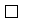         İkinci Savunma        İkinci SavunmaSavunmaTarihi ve saati:Tarihi ve saati:… /... / …    …:….… / …. / ……..        …:….… / …. / ……..        …:…Unvanı, Adı ve Soyadı Ana Bilim DalıBilim DalıÜniversitesi-Fakültesi1DanışmanCep Tlf. – E-Posta:Atatürk Üniversitesi2Ortak Danışman (varsa)Cep Tlf. – E-Posta:2TİK ÜyesiCep Tlf. – E-Posta:Atatürk Üniversitesi3TİK ÜyesiCep Tlf. – E-Posta:4Asıl (Kurum Dışından)Cep Tlf. – E-Posta:5Asıl (Kurum Dışından)Cep Tlf. – E-Posta:6Yedek (ABD içinden)Cep Tlf. – E-Posta:Atatürk Üniversitesi7Yedek (Kurum Dışından)Cep Tlf. – E-Posta: